Sports Photography: Specializing in customized team/event templates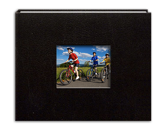 